Oblastní výstava NO 201617. 9. 2016Rozhodčí: ing. Jiří NovotnýKategorie: 			Třída dorostu -psiKategorie: 			Třída mladých - psiKategorie: 			Třída dospívajících - psiKategorie: 			Třída pracovních - psi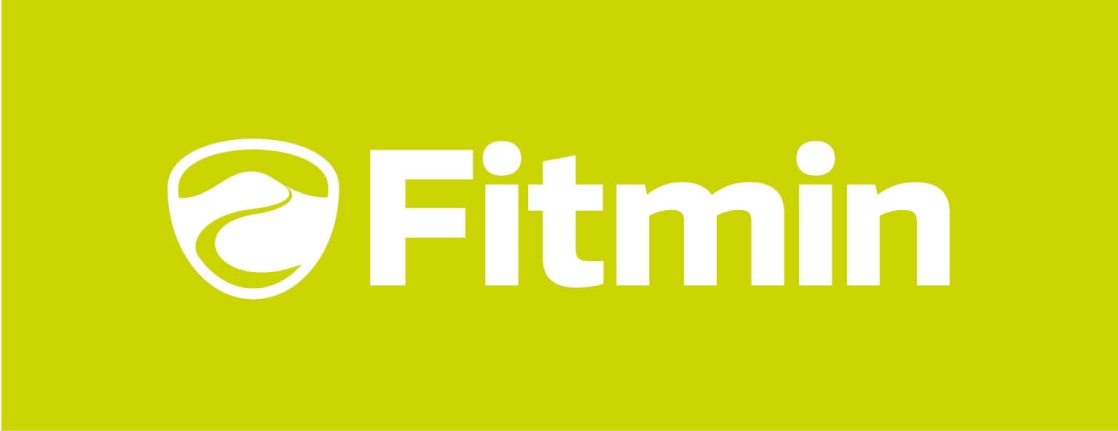 Kategorie: 			Třída pracovních – psi dlouhosrstíKategorie: 			Třída dorostu - fenyKategorie: 			Třída mladých - fenyKategorie: 			Třída mladých - feny dlouhosrstéKategorie: 			Třída dospívajících - fenyKategorie: 			Třída pracovních - feny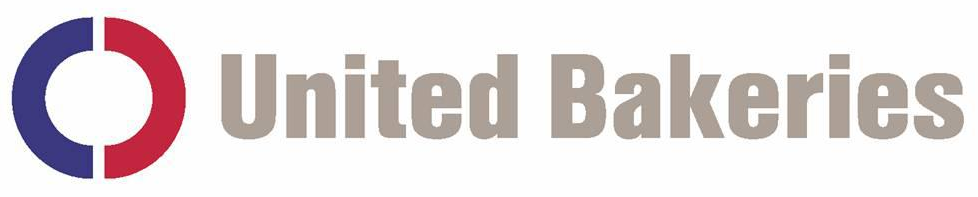 Kategorie: 			Třída pracovních – feny dlouhosrstéKategorie: 			Třída veteránů - fenyKat. č.1PesCowdy Junior Namelev                                              VN1Cowdy Junior Namelev                                              VN1Cowdy Junior Namelev                                              VN1Kat. č.1MajitelMiloslav Veleman, Mudrochova 63, Mladá BoleslavMiloslav Veleman, Mudrochova 63, Mladá BoleslavMiloslav Veleman, Mudrochova 63, Mladá BoleslavKat. č.1ChovatelMiloslav Veleman, Mudrochova 63, Mladá BoleslavMiloslav Veleman, Mudrochova 63, Mladá BoleslavMiloslav Veleman, Mudrochova 63, Mladá BoleslavOtecYambo v. Zellwaldrand Yambo v. Zellwaldrand Yambo v. Zellwaldrand MatkaWerra Fabare Bohemia Werra Fabare Bohemia Werra Fabare Bohemia ZkouškyDatum nar.18. 9. 2015PohlavípesRTG - DKKČíslo zápisuCMKU/DS/101388/15Kat. č.2PesBak z Vlčkova sadu                                               VD8Bak z Vlčkova sadu                                               VD8Bak z Vlčkova sadu                                               VD8Kat. č.2MajitelTibor Matys, Libecina 25, 566 01 Vysoké MýtoTibor Matys, Libecina 25, 566 01 Vysoké MýtoTibor Matys, Libecina 25, 566 01 Vysoké MýtoKat. č.2ChovatelKvěta Doležalová, Dolní Břežany 56, 252 41Květa Doležalová, Dolní Břežany 56, 252 41Květa Doležalová, Dolní Břežany 56, 252 41OtecKubar LerykaKubar LerykaKubar LerykaMatkaYasia z Kuřimského hájeYasia z Kuřimského hájeYasia z Kuřimského hájeZkouškyDatum nar.4. 7. 2015PohlavípesRTG - DKKČíslo zápisuCMKU/DS/99573/15Kat. č.3PesBrazi z Vlčkova sadu                                                    VD5Brazi z Vlčkova sadu                                                    VD5Brazi z Vlčkova sadu                                                    VD5Kat. č.3MajitelJindřich Drška, Vodní 272, 783 44 Náměšť na HanéJindřich Drška, Vodní 272, 783 44 Náměšť na HanéJindřich Drška, Vodní 272, 783 44 Náměšť na HanéKat. č.3ChovatelKvěta Doležalová, Dolní Břežany 56, 252 41Květa Doležalová, Dolní Břežany 56, 252 41Květa Doležalová, Dolní Břežany 56, 252 41OtecKubar LerykaKubar LerykaKubar LerykaMatkaYasia z Kuřimského hájeYasia z Kuřimského hájeYasia z Kuřimského hájeZkouškyDatum nar.4. 7. 2015PohlavípesRTG - DKKČíslo zápisuCMKU/DS/99578/15Kat. č.4PesYimmy Wolfeland                                                               VD2Yimmy Wolfeland                                                               VD2Yimmy Wolfeland                                                               VD2Kat. č.4MajitelVáclav Janda, Nad Stráňěmi 1099, 294 01 Bakov nad JizerouVáclav Janda, Nad Stráňěmi 1099, 294 01 Bakov nad JizerouVáclav Janda, Nad Stráňěmi 1099, 294 01 Bakov nad JizerouKat. č.4ChovatelJiří Kučera, Hostovice 58, 530 02 PardubiceJiří Kučera, Hostovice 58, 530 02 PardubiceJiří Kučera, Hostovice 58, 530 02 PardubiceOtecWinner Ornis-BohemiaWinner Ornis-BohemiaWinner Ornis-BohemiaMatkaUtta WolfelandUtta WolfelandUtta WolfelandZkouškyDatum nar.9. 9. 2015PohlavípesRTG - DKKČíslo zápisuCMKU/DS/100404/15Kat. č.5PesWatson aus der Birkenschäferei                                          VD1, VTWatson aus der Birkenschäferei                                          VD1, VTWatson aus der Birkenschäferei                                          VD1, VTKat. č.5MajitelIrena a Roman Kopeční, U Šamotky 413, Proseč nad Nisou, 46804Irena a Roman Kopeční, U Šamotky 413, Proseč nad Nisou, 46804Irena a Roman Kopeční, U Šamotky 413, Proseč nad Nisou, 46804Kat. č.5ChovatelLars Skala, Hauptstr. 26, 06311, Helbra, DLars Skala, Hauptstr. 26, 06311, Helbra, DLars Skala, Hauptstr. 26, 06311, Helbra, DOtecSaabat v.AureliusSaabat v.AureliusSaabat v.AureliusMatkaTanga aus der BirkenschäfereiTanga aus der BirkenschäfereiTanga aus der BirkenschäfereiZkouškyDatum nar.18. 3. 2015PohlavípesRTG - DKKHD/ED normalČíslo zápisuSZ-NR.2313258Kat. č.6PesEbro Frany Greis                                                                     VD3Ebro Frany Greis                                                                     VD3Ebro Frany Greis                                                                     VD3Kat. č.6MajitelMarkéta Komůrková, Nyklíčkova 153, 552 03 Česká SkaliceMarkéta Komůrková, Nyklíčkova 153, 552 03 Česká SkaliceMarkéta Komůrková, Nyklíčkova 153, 552 03 Česká SkaliceKat. č.6ChovatelLenka Kubálová, Čsl. armády 2692, 390 03 TáborLenka Kubálová, Čsl. armády 2692, 390 03 TáborLenka Kubálová, Čsl. armády 2692, 390 03 TáborOtecXusirev LerykaXusirev LerykaXusirev LerykaMatkaCortina Frany GreisCortina Frany GreisCortina Frany GreisZkouškyDatum nar.17. 5. 2015PohlavípesRTG - DKKHD A, ED 0/0Číslo zápisuCMKU/DS/98924/15Kat. č.7PesAki Zulu z Martinické Staré školy                                         VD6Aki Zulu z Martinické Staré školy                                         VD6Aki Zulu z Martinické Staré školy                                         VD6Kat. č.7MajitelZuzana Říhová, Brčekoly 23, 538 62 Hrochův TýnecZuzana Říhová, Brčekoly 23, 538 62 Hrochův TýnecZuzana Říhová, Brčekoly 23, 538 62 Hrochův TýnecKat. č.7ChovatelZuzana Švihrová, Martinice 44, 539 44 Proseč u SkutčeZuzana Švihrová, Martinice 44, 539 44 Proseč u SkutčeZuzana Švihrová, Martinice 44, 539 44 Proseč u SkutčeOtecJoseph AnrebriJoseph AnrebriJoseph AnrebriMatkaHuricaine Moravia CampanellaHuricaine Moravia CampanellaHuricaine Moravia CampanellaZkouškyDatum nar.22. 7. 2015PohlavípesRTG - DKKČíslo zápisuCMKU/DS/99852/15Kat. č.8PesCandy Bohemia Ander                                                            VD7Candy Bohemia Ander                                                            VD7Candy Bohemia Ander                                                            VD7Kat. č.8MajitelPetra Anderlová, Ve Štědré 807, Kostelec nad Orlicí 517 41Petra Anderlová, Ve Štědré 807, Kostelec nad Orlicí 517 41Petra Anderlová, Ve Štědré 807, Kostelec nad Orlicí 517 41Kat. č.8ChovatelPavel Anderle, Kostelec nad Orlicí 517 41Pavel Anderle, Kostelec nad Orlicí 517 41Pavel Anderle, Kostelec nad Orlicí 517 41OtecAron Holli ze SuchéAron Holli ze SuchéAron Holli ze SuchéMatkaQwinta z Berounské baštyQwinta z Berounské baštyQwinta z Berounské baštyZkouškyDatum nar.7. 4. 2015PohlavípesRTG - DKKČíslo zápisuCMKU/DS/98533/15Kat. č.9PesGauner z Avarku                                                                         VD4Gauner z Avarku                                                                         VD4Gauner z Avarku                                                                         VD4Kat. č.9MajitelJiří Svatoň, Podlouckého 1018, Nové Město na Moravě, 59231Jiří Svatoň, Podlouckého 1018, Nové Město na Moravě, 59231Jiří Svatoň, Podlouckého 1018, Nové Město na Moravě, 59231Kat. č.9ChovatelZuzana Říhová, Brčekoly 23, 538 62 Hrochův TýnecZuzana Říhová, Brčekoly 23, 538 62 Hrochův TýnecZuzana Říhová, Brčekoly 23, 538 62 Hrochův TýnecOtecCoudy z údolí ÚpyCoudy z údolí ÚpyCoudy z údolí ÚpyMatkaSally Favory CrossSally Favory CrossSally Favory CrossZkouškyDatum nar.27. 6. 2015PohlavípesRTG - DKK0/0Číslo zápisuCMKU/DS/99476/15Kat. č.10PesXaeirro Ornis-Bohemia                                                           VD1, VTXaeirro Ornis-Bohemia                                                           VD1, VTXaeirro Ornis-Bohemia                                                           VD1, VTKat. č.10MajitelJosef Kratochvíl, Březí nad Oslavou 19, 592 14 Nové VeselíJosef Kratochvíl, Březí nad Oslavou 19, 592 14 Nové VeselíJosef Kratochvíl, Březí nad Oslavou 19, 592 14 Nové VeselíKat. č.10ChovatelJosef Kratochvíl, Březí nad Oslavou 19, 592 14 Nové VeselíJosef Kratochvíl, Březí nad Oslavou 19, 592 14 Nové VeselíJosef Kratochvíl, Březí nad Oslavou 19, 592 14 Nové VeselíOtecFulz di ZenevredoFulz di ZenevredoFulz di ZenevredoMatkaHellen Ornis-BohemiaHellen Ornis-BohemiaHellen Ornis-BohemiaZkouškyDatum nar.10. 1. 2015PohlavípesRTG - DKKHD 1/1, ED 0/0Číslo zápisuCMKU/DS/97398/15Kat. č.11PesBoss z Bukovanské osady                                                            VD2Boss z Bukovanské osady                                                            VD2Boss z Bukovanské osady                                                            VD2Kat. č.11MajitelBc. Denisa Zimová, Hruškové Dvory 370E, 586 01 JihlavaBc. Denisa Zimová, Hruškové Dvory 370E, 586 01 JihlavaBc. Denisa Zimová, Hruškové Dvory 370E, 586 01 JihlavaKat. č.11ChovatelJiří Štoček, Pod Vinohrady, 664 41 PopůvkyJiří Štoček, Pod Vinohrady, 664 41 PopůvkyJiří Štoček, Pod Vinohrady, 664 41 PopůvkyOtecGold Aritar BastetGold Aritar BastetGold Aritar BastetMatkaDixi z Duhového lesaDixi z Duhového lesaDixi z Duhového lesaZkouškyBHBHBHDatum nar.14. 10. 2014PohlavípesRTG - DKKDKK 1/1, DLK 0/0Číslo zápisuCMKU/DS/96813/14Kat. č.12PesBarley Balderooda                                                                    VD3Barley Balderooda                                                                    VD3Barley Balderooda                                                                    VD3Kat. č.12MajitelDaniela Švarcová, U Pražského mostu 10, 586 01 JihlavaDaniela Švarcová, U Pražského mostu 10, 586 01 JihlavaDaniela Švarcová, U Pražského mostu 10, 586 01 JihlavaKat. č.12ChovatelAlena Kondrová, Nová Hraniční 198, 435 02 Most - SoušAlena Kondrová, Nová Hraniční 198, 435 02 Most - SoušAlena Kondrová, Nová Hraniční 198, 435 02 Most - SoušOtecAron Holli ze SuchéAron Holli ze SuchéAron Holli ze SuchéMatkaIness z NeiberkuIness z NeiberkuIness z NeiberkuZkouškyBHBHBHDatum nar.28. 9. 2014PohlavípesRTG - DKK0/0Číslo zápisuCMKU/DS/96607/14Kat. č.13PesRunner Sherak                                                                         VD3Runner Sherak                                                                         VD3Runner Sherak                                                                         VD3Kat. č.13MajitelAntonín Hotový, Červenomlýnská 405, 675 31 JemniceAntonín Hotový, Červenomlýnská 405, 675 31 JemniceAntonín Hotový, Červenomlýnská 405, 675 31 JemniceKat. č.13ChovatelPetra Knihová, Rooseveltova 1512, 251 01 ŘíčanyPetra Knihová, Rooseveltova 1512, 251 01 ŘíčanyPetra Knihová, Rooseveltova 1512, 251 01 ŘíčanyOtecWinner Ornis-BohemiaWinner Ornis-BohemiaWinner Ornis-BohemiaMatkaDarielle SherakDarielle SherakDarielle SherakZkouškyZVV1, ZMT, T-1, T-2ZVV1, ZMT, T-1, T-2ZVV1, ZMT, T-1, T-2Datum nar.10. 10. 2013PohlavípesRTG - DKKHD A (0/0), ED (0/0)Číslo zápisuCMKU/DS/92079/13Kat. č.14PesCassir od Černého dubu                                                           VD6Cassir od Černého dubu                                                           VD6Cassir od Černého dubu                                                           VD6Kat. č.14MajitelOndřej Doležal, Svinčany 139, 535 01 PřeloučOndřej Doležal, Svinčany 139, 535 01 PřeloučOndřej Doležal, Svinčany 139, 535 01 PřeloučKat. č.14ChovatelIng. Veronika Benadová, VitínIng. Veronika Benadová, VitínIng. Veronika Benadová, VitínOtecGall Zla-MiGall Zla-MiGall Zla-MiMatkaBrinna Mali ElgiBrinna Mali ElgiBrinna Mali ElgiZkouškyZM, ZZO1ZM, ZZO1ZM, ZZO1Datum nar.7. 5. 2013PohlavípesRTG - DKK0/0 neg.Číslo zápisuCMKU/DS/90510/13Kat. č.15PesDick Vikar                                                                               VD7Dick Vikar                                                                               VD7Dick Vikar                                                                               VD7Kat. č.15MajitelMartina Kaskounová, Černošická 726, 155 31 Praha 5Martina Kaskounová, Černošická 726, 155 31 Praha 5Martina Kaskounová, Černošická 726, 155 31 Praha 5Kat. č.15ChovatelVít Glisník, Havlíčkova 3939/132, 767 01 KroměřížVít Glisník, Havlíčkova 3939/132, 767 01 KroměřížVít Glisník, Havlíčkova 3939/132, 767 01 KroměřížOtecAngsbacken’s RossoAngsbacken’s RossoAngsbacken’s RossoMatkaIlla v.d. GermanenquelleIlla v.d. GermanenquelleIlla v.d. GermanenquelleZkouškyBH, IPO3BH, IPO3BH, IPO3Datum nar.4. 12. 2011PohlavípesRTG - DKK0/0Číslo zápisuCMKU/DS/84477/11Kat. č.16PesOlson Ornis-Bohemia                                                                V2Olson Ornis-Bohemia                                                                V2Olson Ornis-Bohemia                                                                V2Kat. č.16MajitelJosef Kratochvíl, Březí nad Oslavou 19, 592 14 Nové VeselíJosef Kratochvíl, Březí nad Oslavou 19, 592 14 Nové VeselíJosef Kratochvíl, Březí nad Oslavou 19, 592 14 Nové VeselíKat. č.16ChovatelJosef Kratochvíl, Březí nad Oslavou 19, 592 14 Nové VeselíJosef Kratochvíl, Březí nad Oslavou 19, 592 14 Nové VeselíJosef Kratochvíl, Březí nad Oslavou 19, 592 14 Nové VeselíOtecWinner Ornis-BohemiaWinner Ornis-BohemiaWinner Ornis-BohemiaMatkaJannie Hartis BohemiaJannie Hartis BohemiaJannie Hartis BohemiaZkouškyZVV1ZVV1ZVV1Datum nar.24. 9. 2013PohlavípesRTG - DKKHD 0/0, ED 0/0Číslo zápisuCMKU/DS/91896/13/16Kat. č.17PesOskar Napór                                                                        VD5Oskar Napór                                                                        VD5Oskar Napór                                                                        VD5Kat. č.17MajitelPavlína Řežábková, Nové Sídliště 539, 378 53 StrmilovPavlína Řežábková, Nové Sídliště 539, 378 53 StrmilovPavlína Řežábková, Nové Sídliště 539, 378 53 StrmilovKat. č.17ChovatelKarol Pietrucha, ul. Wierzbowa 14, 98-275 BrzeznioKarol Pietrucha, ul. Wierzbowa 14, 98-275 BrzeznioKarol Pietrucha, ul. Wierzbowa 14, 98-275 BrzeznioOtecMatkaZkouškyZVV1ZVV1ZVV1Datum nar.20. 9. 2013PohlavípesRTG - DKKDKK 0/0, DLK 0/0Číslo zápisuP Reg/DS/258/15/13Kat. č.18PesXerxes Manepo Ideál                                                               VD4Xerxes Manepo Ideál                                                               VD4Xerxes Manepo Ideál                                                               VD4Kat. č.18MajitelJaroslav Vít, Radovesnice II 186, 281 28 Radovesnice IIJaroslav Vít, Radovesnice II 186, 281 28 Radovesnice IIJaroslav Vít, Radovesnice II 186, 281 28 Radovesnice IIKat. č.18ChovatelZina Nekvapilová, Sjezdová 99, 530 06 PardubiceZina Nekvapilová, Sjezdová 99, 530 06 PardubiceZina Nekvapilová, Sjezdová 99, 530 06 PardubiceOtecRasco v.d. GermanenquelleRasco v.d. GermanenquelleRasco v.d. GermanenquelleMatkaEassy z údolí ÚpyEassy z údolí ÚpyEassy z údolí ÚpyZkouškyIPO1IPO1IPO1Datum nar.25. 3. 2014PohlavípesRTG - DKKA 0/0, ED 0/0Číslo zápisuCMKU/DS/93982/14Kat. č.19PesZac Hartis  Bohemia                                                               V1, VT, OV                                                                      Zac Hartis  Bohemia                                                               V1, VT, OV                                                                      Zac Hartis  Bohemia                                                               V1, VT, OV                                                                      Kat. č.19MajitelJan Musil, Nespecká 341, 190 16 Praha 9Jan Musil, Nespecká 341, 190 16 Praha 9Jan Musil, Nespecká 341, 190 16 Praha 9Kat. č.19ChovatelHelena Melounová MVDr., Nad Hliništěm 271, 583 01 ChotěbořHelena Melounová MVDr., Nad Hliništěm 271, 583 01 ChotěbořHelena Melounová MVDr., Nad Hliništěm 271, 583 01 ChotěbořOtecChacco v.d. Freiheit WesterholtChacco v.d. Freiheit WesterholtChacco v.d. Freiheit WesterholtMatkaMirra  Hartis BohemiaMirra  Hartis BohemiaMirra  Hartis BohemiaZkouškyZVV1, IPO1ZVV1, IPO1ZVV1, IPO1Datum nar.26. 1. 2013PohlavípesRTG - DKK0/0, 0/0Číslo zápisuCMKU/DS/89290/13/15Kat. č.20PesFast Filko Morava                                                                VD2Fast Filko Morava                                                                VD2Fast Filko Morava                                                                VD2Kat. č.20MajitelMiloš Faltys, Lány 84, 537 01 ChrudimMiloš Faltys, Lány 84, 537 01 ChrudimMiloš Faltys, Lány 84, 537 01 ChrudimKat. č.20ChovatelJaroslav Urbánek, Dětmarovice 1074, 735 71Jaroslav Urbánek, Dětmarovice 1074, 735 71Jaroslav Urbánek, Dětmarovice 1074, 735 71OtecEnrico vom KlinkertEnrico vom KlinkertEnrico vom KlinkertMatkaCora VikarCora VikarCora VikarZkouškyZVV1, IPO3ZVV1, IPO3ZVV1, IPO3Datum nar.7. 6. 2012PohlavípesRTG - DKK2/2, DLK 0/0Číslo zápisuCMKU/DS/86703/12Kat. č.21PesChip Mo-Vake                                                                     V1, VT, OVChip Mo-Vake                                                                     V1, VT, OVChip Mo-Vake                                                                     V1, VT, OVKat. č.21MajitelJosef Šimerda, Vodní 690, 664 62 Hrušovany u BrnaJosef Šimerda, Vodní 690, 664 62 Hrušovany u BrnaJosef Šimerda, Vodní 690, 664 62 Hrušovany u BrnaKat. č.21ChovatelMonika Vacková, Miroslava Hájka 330, 500 09 Hradec KrálovéMonika Vacková, Miroslava Hájka 330, 500 09 Hradec KrálovéMonika Vacková, Miroslava Hájka 330, 500 09 Hradec KrálovéOtecBallack von der BruckneralleeBallack von der BruckneralleeBallack von der BruckneralleeMatkaCimberley v. AduchtCimberley v. AduchtCimberley v. AduchtZkouškyZVV1ZVV1ZVV1Datum nar.5. 9. 2014PohlavípesRTG - DKKHD A (0/0), ED (0/0)Číslo zápisuCMKU/DS/96432/14Kat. č.22PesTauriel Slezin Lovan                                                      VN1Tauriel Slezin Lovan                                                      VN1Tauriel Slezin Lovan                                                      VN1Kat. č.22MajitelOndřej Michek, Fibichova 1472, Pardubice 53003Ondřej Michek, Fibichova 1472, Pardubice 53003Ondřej Michek, Fibichova 1472, Pardubice 53003Kat. č.22ChovatelIvana Pučanová, Dolní Líštná 74, TřinecIvana Pučanová, Dolní Líštná 74, TřinecIvana Pučanová, Dolní Líštná 74, TřinecOtecGaro vom Team PanonianseeGaro vom Team PanonianseeGaro vom Team PanonianseeMatkaFerrari Slezin LovanFerrari Slezin LovanFerrari Slezin LovanZkouškyDatum nar.3. 3. 2016PohlavífenaRTG - DKKČíslo zápisuCMKU/DS/102340/16Kat. č.23PesCerra Junior Namelev                                                          VN2Cerra Junior Namelev                                                          VN2Cerra Junior Namelev                                                          VN2Kat. č.23MajitelMiloslav Veleman, Mudrochova 63, Mladá BoleslavMiloslav Veleman, Mudrochova 63, Mladá BoleslavMiloslav Veleman, Mudrochova 63, Mladá BoleslavKat. č.23ChovatelMiloslav Veleman, Mudrochova 63, Mladá BoleslavMiloslav Veleman, Mudrochova 63, Mladá BoleslavMiloslav Veleman, Mudrochova 63, Mladá BoleslavOtecYambo v. Zellwaldrand Yambo v. Zellwaldrand Yambo v. Zellwaldrand MatkaWerra Fabare Bohemia Werra Fabare Bohemia Werra Fabare Bohemia ZkouškyDatum nar.18. 9. 2015PohlavífenaRTG - DKKČíslo zápisuCMKU/DS/101389/15Kat. č.24PesDenny Felones                                                                        VD10Denny Felones                                                                        VD10Denny Felones                                                                        VD10Kat. č.24MajitelEva Beranová, Kameničná 89, 564 01 ŽamberkEva Beranová, Kameničná 89, 564 01 ŽamberkEva Beranová, Kameničná 89, 564 01 ŽamberkKat. č.24ChovatelEva Beranová, Kameničná 89, 564 01 ŽamberkEva Beranová, Kameničná 89, 564 01 ŽamberkEva Beranová, Kameničná 89, 564 01 ŽamberkOtecFilip z Klídkova dvoraFilip z Klídkova dvoraFilip z Klídkova dvoraMatkaCoffee FelonesCoffee FelonesCoffee FelonesZkouškyDatum nar.7. 5. 2015PohlavífenaRTG - DKKHD A (0/0), ED (0/0)Číslo zápisuCMKU/DS/99113/15Kat. č.25PesBugatti z Vlčkova sadu                                                           VD6Bugatti z Vlčkova sadu                                                           VD6Bugatti z Vlčkova sadu                                                           VD6Kat. č.25MajitelKateřina Doležalová, Studená Voda 4, 538 51 ChrastKateřina Doležalová, Studená Voda 4, 538 51 ChrastKateřina Doležalová, Studená Voda 4, 538 51 ChrastKat. č.25ChovatelKvěta Doležalová, Dolní Břežany 56, 252 41Květa Doležalová, Dolní Břežany 56, 252 41Květa Doležalová, Dolní Břežany 56, 252 41OtecKubar LerykaKubar LerykaKubar LerykaMatkaYasia z Kuřimského hájeYasia z Kuřimského hájeYasia z Kuřimského hájeZkouškyDatum nar.4. 7. 2015PohlavífenaRTG - DKKČíslo zápisuCMKU/DS/99580/15Kat. č.26PesDestiny z Pardubiček                                                        VD1, VTDestiny z Pardubiček                                                        VD1, VTDestiny z Pardubiček                                                        VD1, VTKat. č.26MajitelOndřej Michek, Fibichova 1472, Pardubice 530 03Ondřej Michek, Fibichova 1472, Pardubice 530 03Ondřej Michek, Fibichova 1472, Pardubice 530 03Kat. č.26ChovatelOndřej Michek, Fibichova 1472, Pardubice 530 03Ondřej Michek, Fibichova 1472, Pardubice 530 03Ondřej Michek, Fibichova 1472, Pardubice 530 03OtecFulz di ZenevredoFulz di ZenevredoFulz di ZenevredoMatkaFerrari Slezin LovanFerrari Slezin LovanFerrari Slezin LovanZkouškyDatum nar.7. 4. 2015PohlavífenaRTG - DKK0/0, A/AČíslo zápisuCMKU/DS/98446/15Kat. č.27PesDixi Felones                                                                                 VD7Dixi Felones                                                                                 VD7Dixi Felones                                                                                 VD7Kat. č.27MajitelEva Balášová, Mistrovice 59, 561 64 Jablonné nad OrlicíEva Balášová, Mistrovice 59, 561 64 Jablonné nad OrlicíEva Balášová, Mistrovice 59, 561 64 Jablonné nad OrlicíKat. č.27ChovatelEva Beranová, Kameničná 89, 564 01 ŽamberkEva Beranová, Kameničná 89, 564 01 ŽamberkEva Beranová, Kameničná 89, 564 01 ŽamberkOtecFilip z Klídkova dvoraFilip z Klídkova dvoraFilip z Klídkova dvoraMatkaCoffee FelonesCoffee FelonesCoffee FelonesZkouškyDatum nar.7. 5. 2015PohlavífenaRTG - DKK0/0, 0/0Číslo zápisuCMKU/DS/99114/15Kat. č.28PesUnka Framato Rolau                                                           VD4Unka Framato Rolau                                                           VD4Unka Framato Rolau                                                           VD4Kat. č.28MajitelIvana Pučanová-Walková, Dolní Líštná 74, TřinecIvana Pučanová-Walková, Dolní Líštná 74, TřinecIvana Pučanová-Walková, Dolní Líštná 74, TřinecKat. č.28ChovatelFrantišek Matouš, V Polích 522/13, Karlovy VaryFrantišek Matouš, V Polích 522/13, Karlovy VaryFrantišek Matouš, V Polích 522/13, Karlovy VaryOtecDesperados PendlerDesperados PendlerDesperados PendlerMatkaUta Framato RolauUta Framato RolauUta Framato RolauZkouškyDatum nar.3. 4. 2015PohlavífenaRTG - DKKČíslo zápisuCMKU/DS/98437/15Kat. č.29PesYassi Wolfeland                                                                       VD3Yassi Wolfeland                                                                       VD3Yassi Wolfeland                                                                       VD3Kat. č.29MajitelMichal Novák, Havlíčkova 803, 538 03 Heřmanův MěstecMichal Novák, Havlíčkova 803, 538 03 Heřmanův MěstecMichal Novák, Havlíčkova 803, 538 03 Heřmanův MěstecKat. č.29ChovatelJiří Kučera, Hostovice 58, 530 02 PardubiceJiří Kučera, Hostovice 58, 530 02 PardubiceJiří Kučera, Hostovice 58, 530 02 PardubiceOtecWinner Ornis-BohemiaWinner Ornis-BohemiaWinner Ornis-BohemiaMatkaUtta WolfelandUtta WolfelandUtta WolfelandZkouškyDatum nar.9. 9. 2015PohlavífenaRTG - DKKČíslo zápisuCMKU/DS/100409/15Kat. č.30PesGrace z Avarku                                                                       VD8Grace z Avarku                                                                       VD8Grace z Avarku                                                                       VD8Kat. č.30MajitelJiří Rytina, Suchdol 232, 285 02 SuchdolJiří Rytina, Suchdol 232, 285 02 SuchdolJiří Rytina, Suchdol 232, 285 02 SuchdolKat. č.30ChovatelZuzana Říhová, Brčekoly 23, 538 62 Hrochův Týnec Zuzana Říhová, Brčekoly 23, 538 62 Hrochův Týnec Zuzana Říhová, Brčekoly 23, 538 62 Hrochův Týnec OtecCoudy z údolí ÚpyCoudy z údolí ÚpyCoudy z údolí ÚpyMatkaSally Favory CrossSally Favory CrossSally Favory CrossZkouškyDatum nar.27. 6. 2015PohlavífenaRTG - DKKČíslo zápisuCMKU/DS/99479/15Kat. č.31PesGizy z Avarku                                                                          VD9Gizy z Avarku                                                                          VD9Gizy z Avarku                                                                          VD9Kat. č.31MajitelZuzana Říhová, Brčekoly 23, 538 62 Hrochův TýnecZuzana Říhová, Brčekoly 23, 538 62 Hrochův TýnecZuzana Říhová, Brčekoly 23, 538 62 Hrochův TýnecKat. č.31ChovatelZuzana Říhová, Brčekoly 23, 538 62 Hrochův TýnecZuzana Říhová, Brčekoly 23, 538 62 Hrochův TýnecZuzana Říhová, Brčekoly 23, 538 62 Hrochův TýnecOtecCoudy z údolí ÚpyCoudy z údolí ÚpyCoudy z údolí ÚpyMatkaSally Favory CrossSally Favory CrossSally Favory CrossZkouškyDatum nar.27. 6. 2015PohlavífenaRTG - DKKČíslo zápisuCMKU/DS/99478/15Kat. č.32PesHexxe Hartis Bohemia                                                                 VD2Hexxe Hartis Bohemia                                                                 VD2Hexxe Hartis Bohemia                                                                 VD2Kat. č.32MajitelJosef Kratochvíl, Březí nad Oslavou 19, 592 14 Nové VeselíJosef Kratochvíl, Březí nad Oslavou 19, 592 14 Nové VeselíJosef Kratochvíl, Březí nad Oslavou 19, 592 14 Nové VeselíKat. č.32ChovatelJosef Kratochvíl, Březí nad Oslavou 19, 592 14 Nové VeselíJosef Kratochvíl, Březí nad Oslavou 19, 592 14 Nové VeselíJosef Kratochvíl, Březí nad Oslavou 19, 592 14 Nové VeselíOtecZorro vom La‘MirageZorro vom La‘MirageZorro vom La‘MirageMatkaJannie Hartis BohemiaJannie Hartis BohemiaJannie Hartis BohemiaZkouškyDatum nar.3. 6. 2015PohlavífenaRTG - DKKČíslo zápisuCMKU/DS/99853/15Kat. č.33PesAsta Mara-Crown                                                                        VD5Asta Mara-Crown                                                                        VD5Asta Mara-Crown                                                                        VD5Kat. č.33MajitelSŠZE a SOU CHKT Kostelec nad Orlicí, Komenského 873, 51741 Kostelec nad OrlicíSŠZE a SOU CHKT Kostelec nad Orlicí, Komenského 873, 51741 Kostelec nad OrlicíSŠZE a SOU CHKT Kostelec nad Orlicí, Komenského 873, 51741 Kostelec nad OrlicíKat. č.33ChovatelMartin Rašovský, Česká Třebová, 560 02Martin Rašovský, Česká Třebová, 560 02Martin Rašovský, Česká Třebová, 560 02OtecWasco Ornis-BohemiaWasco Ornis-BohemiaWasco Ornis-BohemiaMatkaAiwa BlondýnblackAiwa BlondýnblackAiwa BlondýnblackZkouškyDatum nar.1. 7. 2015PohlavífenaRTG - DKKČíslo zápisuCMKU/DS/99885/15Kat. č.34PesBonny Hantrix Bohemia                                           nenastoupilaBonny Hantrix Bohemia                                           nenastoupilaBonny Hantrix Bohemia                                           nenastoupilaKat. č.34MajitelJan Balcárek, Pode Zděmi 165, 252 02 JílovištěJan Balcárek, Pode Zděmi 165, 252 02 JílovištěJan Balcárek, Pode Zděmi 165, 252 02 JílovištěKat. č.34ChovatelJan Balcárek, Pode Zděmi 165, 252 02 JílovištěJan Balcárek, Pode Zděmi 165, 252 02 JílovištěJan Balcárek, Pode Zděmi 165, 252 02 JílovištěOtecPedro vom LangenbungertPedro vom LangenbungertPedro vom LangenbungertMatkaHanny Fabare BohemiaHanny Fabare BohemiaHanny Fabare BohemiaZkouškyDatum nar.28. 3. 2015PohlavífenaRTG - DKKČíslo zápisuCMKU/DS/98370/15Kat. č.35PesUdett Framato Rolau                                                              VD1, VTUdett Framato Rolau                                                              VD1, VTUdett Framato Rolau                                                              VD1, VTKat. č.35MajitelMartina Machačová, Plešice 24, 675 52 Lipník u HrotovicMartina Machačová, Plešice 24, 675 52 Lipník u HrotovicMartina Machačová, Plešice 24, 675 52 Lipník u HrotovicKat. č.35ChovatelFrantišek Matouš, V Polích 522/13, 360 17 Karlovy VaryFrantišek Matouš, V Polích 522/13, 360 17 Karlovy VaryFrantišek Matouš, V Polích 522/13, 360 17 Karlovy VaryOtecDesperados vom PendlerDesperados vom PendlerDesperados vom PendlerMatkaUtta Framato RolauUtta Framato RolauUtta Framato RolauZkouškyDatum nar.3. 4. 2015PohlavífenaRTG - DKK0/0Číslo zápisuCMKU/DS/98433/15Kat. č.36PesBecky z Bukovanské osady                                                       VD1Becky z Bukovanské osady                                                       VD1Becky z Bukovanské osady                                                       VD1Kat. č.36MajitelFrantišek Matějek, Hruškové Dvory 370E, 586 01 JihlavaFrantišek Matějek, Hruškové Dvory 370E, 586 01 JihlavaFrantišek Matějek, Hruškové Dvory 370E, 586 01 JihlavaKat. č.36ChovatelJiří Štoček, Pod Vinohrady, 664 41 Popůvky Jiří Štoček, Pod Vinohrady, 664 41 Popůvky Jiří Štoček, Pod Vinohrady, 664 41 Popůvky OtecGold Aritar BastetGold Aritar BastetGold Aritar BastetMatkaDixi z Duhového lesaDixi z Duhového lesaDixi z Duhového lesaZkouškyDatum nar.14. 10. 2014PohlavífenaRTG - DKKDKK 1/1, DLK 0/0Číslo zápisuCMKU/DS/96816/14Kat. č.37PesBára Dago-Mai                                                                           VD2Bára Dago-Mai                                                                           VD2Bára Dago-Mai                                                                           VD2Kat. č.37MajitelRadek Nadrchal, Lažany 25,539 73 SkutečRadek Nadrchal, Lažany 25,539 73 SkutečRadek Nadrchal, Lažany 25,539 73 SkutečKat. č.37ChovatelMonika Motáňová, Staromajetínská 186, 751 03 MajetínMonika Motáňová, Staromajetínská 186, 751 03 MajetínMonika Motáňová, Staromajetínská 186, 751 03 MajetínOtecVrisco NioxVrisco NioxVrisco NioxMatkaSiudari KedorbSiudari KedorbSiudari KedorbZkouškyDatum nar.4. 12. 2014PohlavífenaRTG - DKKHDA (0/0), ED (0/0)Číslo zápisuCMKU/DS/96927/14Kat. č.38PesWorry Hartis Bohemia                                                    V1, VT, OVWorry Hartis Bohemia                                                    V1, VT, OVWorry Hartis Bohemia                                                    V1, VT, OVKat. č.38MajitelPetr Hejduk, Rosice 128, 538 34 RosicePetr Hejduk, Rosice 128, 538 34 RosicePetr Hejduk, Rosice 128, 538 34 RosiceKat. č.38ChovatelMVDr. Helena Melounová, Nad Hliništěm 271, 583 01 ChotěbořMVDr. Helena Melounová, Nad Hliništěm 271, 583 01 ChotěbořMVDr. Helena Melounová, Nad Hliništěm 271, 583 01 ChotěbořOtecEnosch v.AmasisEnosch v.AmasisEnosch v.AmasisMatkaQualli Rumina MoraviaQualli Rumina MoraviaQualli Rumina MoraviaZkouškyBH, ZVV1, IPO1, FPr1BH, ZVV1, IPO1, FPr1BH, ZVV1, IPO1, FPr1Datum nar.29. 7. 2012PohlavífenaRTG - DKKDKK 0/0, DLK 0/0Číslo zápisuCMKU/DS/87362/12Kat. č.39PesIsabela Podchlumák                                                               VD4Isabela Podchlumák                                                               VD4Isabela Podchlumák                                                               VD4Kat. č.39MajitelFrantišek Šesták, Br. Čapků 1168, 562 06 Ústí nad OrlicíFrantišek Šesták, Br. Čapků 1168, 562 06 Ústí nad OrlicíFrantišek Šesták, Br. Čapků 1168, 562 06 Ústí nad OrlicíKat. č.39ChovatelMarta Tejnorová, Vysokomýtská 1136, 565 01 ChoceňMarta Tejnorová, Vysokomýtská 1136, 565 01 ChoceňMarta Tejnorová, Vysokomýtská 1136, 565 01 ChoceňOtecIrros Hartis BohemiaIrros Hartis BohemiaIrros Hartis BohemiaMatkaQuendi Hartis BohemiaQuendi Hartis BohemiaQuendi Hartis BohemiaZkouškyZVV1ZVV1ZVV1Datum nar.2. 8. 2012PohlavífenaRTG - DKK0/0, 0/0Číslo zápisuCMKU/DS/87254/12/16Kat. č.40PesAlyscha z Gargamellu                                                          VD6Alyscha z Gargamellu                                                          VD6Alyscha z Gargamellu                                                          VD6Kat. č.40MajitelDavid Němec, Palackého nám. 17, 572 01 PoličkaDavid Němec, Palackého nám. 17, 572 01 PoličkaDavid Němec, Palackého nám. 17, 572 01 PoličkaKat. č.40ChovatelPetra Fürstová, Fibichova 773, 252 30 Řevnice Petra Fürstová, Fibichova 773, 252 30 Řevnice Petra Fürstová, Fibichova 773, 252 30 Řevnice OtecAkim MilargoAkim MilargoAkim MilargoMatkaKirké VepedenKirké VepedenKirké VepedenZkouškyBH, IPO1, FPr1BH, IPO1, FPr1BH, IPO1, FPr1Datum nar.24. 10. 2013PohlavífenaRTG - DKKHDA 1/1, ED 0/0Číslo zápisuCMKU/DS/92332/13Kat. č.41PesGrace Pla-Ren                                                                        V3Grace Pla-Ren                                                                        V3Grace Pla-Ren                                                                        V3Kat. č.41MajitelMgr. Jiří Tomáš, Jiráskova 798, 517 54 Vamberk Mgr. Jiří Tomáš, Jiráskova 798, 517 54 Vamberk Mgr. Jiří Tomáš, Jiráskova 798, 517 54 Vamberk Kat. č.41ChovatelR. Tomášová, Lokot 111, Rychnov nad KněžnouR. Tomášová, Lokot 111, Rychnov nad KněžnouR. Tomášová, Lokot 111, Rychnov nad KněžnouOtecRothcos Ashan KhanRothcos Ashan KhanRothcos Ashan KhanMatkaReggy Pla-RenReggy Pla-RenReggy Pla-RenZkouškyZVV1ZVV1ZVV1Datum nar.11. 1. 2014PohlavífenaRTG - DKKDKK 0/0, DLK 0/0Číslo zápisuCMKU/DS/93027/14Kat. č.42PesMendy z Klídkova dvora                                                      VD5Mendy z Klídkova dvora                                                      VD5Mendy z Klídkova dvora                                                      VD5Kat. č.42MajitelMartin Jonáš, Sládkova 862, 539 73 SkutečMartin Jonáš, Sládkova 862, 539 73 SkutečMartin Jonáš, Sládkova 862, 539 73 SkutečKat. č.42ChovatelMilan Krištof, Přešťovice 71, 386 01 StrakoniceMilan Krištof, Přešťovice 71, 386 01 StrakoniceMilan Krištof, Přešťovice 71, 386 01 StrakoniceOtecIkon v. SchulplatzIkon v. SchulplatzIkon v. SchulplatzMatkaBrita z Klídkova dvoraBrita z Klídkova dvoraBrita z Klídkova dvoraZkouškyZVV1ZVV1ZVV1Datum nar.22. 5. 2014PohlavífenaRTG - DKK0/0Číslo zápisuCMKU/DS/94746/14Kat. č.43PesNelly ze Sedkaru                                                                    V2Nelly ze Sedkaru                                                                    V2Nelly ze Sedkaru                                                                    V2Kat. č.43MajitelOlga Hložková, Pod Špičákem 3337, 407 47 VarnsdorfOlga Hložková, Pod Špičákem 3337, 407 47 VarnsdorfOlga Hložková, Pod Špičákem 3337, 407 47 VarnsdorfKat. č.43ChovatelKarel Sedlák, Strašice 407, 338 45 StrašiceKarel Sedlák, Strašice 407, 338 45 StrašiceKarel Sedlák, Strašice 407, 338 45 StrašiceOtecSando v. Baruther LandSando v. Baruther LandSando v. Baruther LandMatkaIscha ze SedkaruIscha ze SedkaruIscha ze SedkaruZkouškyZM, ZVV1ZM, ZVV1ZM, ZVV1Datum nar.28. 9. 2012PohlavífenaRTG - DKKHD A 1/1, ED 0/0Číslo zápisuCMKU/DS/87993/12Kat. č.44PesSidney z Holýkova                                                        nenastoupilaSidney z Holýkova                                                        nenastoupilaSidney z Holýkova                                                        nenastoupilaKat. č.44MajitelJindřich Drška, Vodní 272, 783 44 Náměšť na HanéJindřich Drška, Vodní 272, 783 44 Náměšť na HanéJindřich Drška, Vodní 272, 783 44 Náměšť na HanéKat. č.44ChovatelRadek Holý, Fučíkova 1076, 432 01 KadaňRadek Holý, Fučíkova 1076, 432 01 KadaňRadek Holý, Fučíkova 1076, 432 01 KadaňOtecZar v. d. SchiffslacheZar v. d. SchiffslacheZar v. d. SchiffslacheMatkaGalánka Galán NalagGalánka Galán NalagGalánka Galán NalagZkouškyZVV2, IPO3, ZPO2ZVV2, IPO3, ZPO2ZVV2, IPO3, ZPO2Datum nar.9. 9. 2010PohlavífenaRTG - DKKDLK 0/0 , DKK 1/1Číslo zápisuCMKU/DS/79522/10Kat. č.45PesNokia z Agíru Bohemia                                                         V2Nokia z Agíru Bohemia                                                         V2Nokia z Agíru Bohemia                                                         V2Kat. č.45MajitelMiloš Černý, Dr. Svěráka 4, Boskovice 68001Miloš Černý, Dr. Svěráka 4, Boskovice 68001Miloš Černý, Dr. Svěráka 4, Boskovice 68001Kat. č.45ChovatelMichal Sasák, Karla IV. 32, Uherský Brod 688 01Michal Sasák, Karla IV. 32, Uherský Brod 688 01Michal Sasák, Karla IV. 32, Uherský Brod 688 01OtecXantos z Agíru BohemiaXantos z Agíru BohemiaXantos z Agíru BohemiaMatkaTina z Agíru BohemiaTina z Agíru BohemiaTina z Agíru BohemiaZkouškyZM, ZVV1, BH, SPR1-3ZM, ZVV1, BH, SPR1-3ZM, ZVV1, BH, SPR1-3Datum nar.16. 9. 2008PohlavífenaRTG - DKK0/0Číslo zápisuCMKU/DS/71181/08/10Kat. č.46PesSandra Rumina Moravia                                                     V1, NVSandra Rumina Moravia                                                     V1, NVSandra Rumina Moravia                                                     V1, NVKat. č.46MajitelJiří a Petra Svatoňovi, Podlouckého 1018, 592 31 Nové Město na MoravěJiří a Petra Svatoňovi, Podlouckého 1018, 592 31 Nové Město na MoravěJiří a Petra Svatoňovi, Podlouckého 1018, 592 31 Nové Město na MoravěKat. č.46ChovatelJiří Svatoň, Podlouckého 1018, 592 31 Nové Město na MoravěJiří Svatoň, Podlouckého 1018, 592 31 Nové Město na MoravěJiří Svatoň, Podlouckého 1018, 592 31 Nové Město na MoravěOtecPakros d UlmentalPakros d UlmentalPakros d UlmentalMatkaChipsy Rumina MoraviaChipsy Rumina MoraviaChipsy Rumina MoraviaZkouškyVPG-1VPG-1VPG-1Datum nar.30. 4. 2007PohlavífenaRTG - DKK0/0Číslo zápisuCMKU/DS/42523/01/04